※要予約（詳細はお問い合わせ下さい。）　　　　　　問合せ連絡先： 0798－20－５６０８（ぽっかぽかひろば）ＦＡＸ共用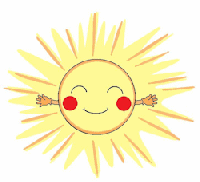 月火水木金土日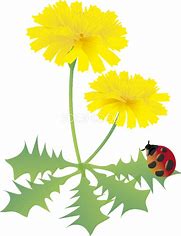 1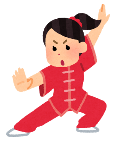 午前中休館ゆったり気功教室（10時～11時半）23午前休館（13：00まで）ボッチャ教室（１３時半～３時半）4午前中休館5午前中休館6パソコン教室※（10時～11時半）7レクリエーション　吹き矢教室　（１０時～１２時）子ども和太鼓教室　　（19時～20時）8午前中休館ゆったり気功教室（10時～11時半）910午前休館11健康体操（１０時半～１１時半）12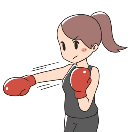 ボクササイズ※（10時～11時半）13午前中休館14しの笛教室　　（18時～19時）15午前中休館ゆったり気功教室（10時～11時半）1617午前中休館18午前中休館192021（春分の日）あそびのひろば（１０時～１２時）子ども和太鼓教室　　（１9時～20時）22午前中休館ゆったり気功教室（10時～11時半）2324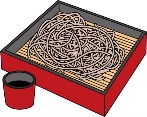 午前中休館お蕎麦屋さん（１２時オープン）2526ボクササイズ※（10時～11時半）27午前中休館28しの笛教室　　（18時～19時）29午前中休館3031午前中休館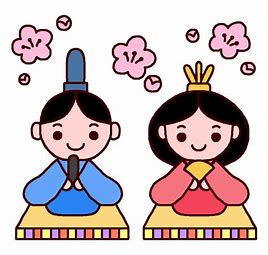 